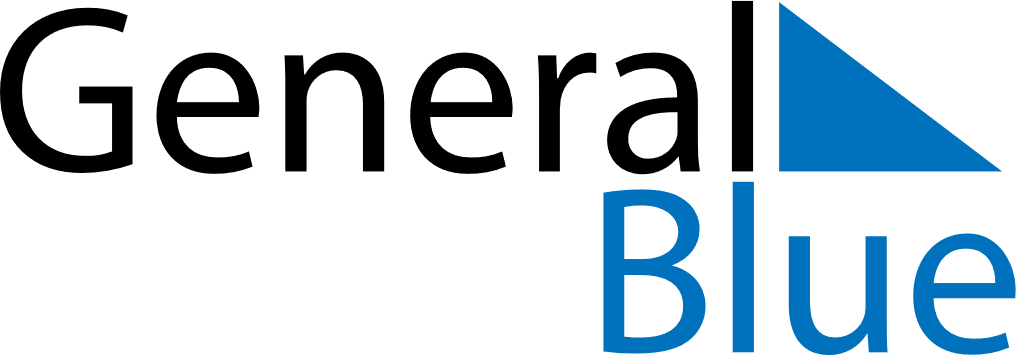 2020 - Q2Mexico 2020 - Q2Mexico 2020 - Q2Mexico 2020 - Q2Mexico 2020 - Q2Mexico 2020 - Q2Mexico AprilSUNMONTUEWEDTHUFRISATApril1234April567891011April12131415161718April19202122232425April2627282930AprilMaySUNMONTUEWEDTHUFRISATMay12May3456789May10111213141516May17181920212223May24252627282930May31JuneSUNMONTUEWEDTHUFRISATJune123456June78910111213June14151617181920June21222324252627June282930JuneApr 9: Maundy ThursdayApr 10: Good FridayMay 1: Labour DayMay 10: Mother’s Day